Table e-1. Members of the GENERATE network (March 2021)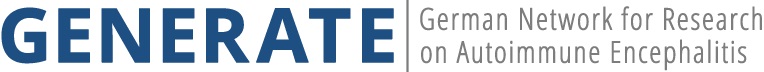 NameLocationRoleContributionMarkus KraemerAlfried Kupp Krankenhaus Rüttenscheid, Department of Neurology, Essen, GermanySite InvestigatorMajor role in the acquisition of data and revised the final manuscriptWolfgang HeideAllgemeines Krankenhaus Celle, Department of Neurology, Celle, GermanySite InvestigatorMember of the GENERATE networkStephan SchreiberAsklepios Fachkliniken Brandenburg, Department of Neurology, Berlin, GermanySite InvestigatorMember of the GENERATE networkMarina EntschevaAsklepios Fachklinikum Lübben, Department of Neurology, Lübben, GermanySite InvestigatorMember of the GENERATE networkJürgen Hartmut FaissAsklepios Fachklinikum Teupitz, Department of Neurology, Teupitz, GermanySite InvestigatorMember of the GENERATE networkRobert BergerAsklepios Klinik Hamburg Altona, Department of Neurology, Hamburg, GermanySite InvestigatorMember of the GENERATE networkOliver StammelAsklepios Klinik Hamburg Barmbek, Department of Neurology, Hamburg, GermanySite InvestigatorMember of the GENERATE networkAnna HoffmannAsklepios Klinik Harburg, Department of Neurology, Hamburg, GermanySite InvestigatorMember of the GENERATE networkGünter SeidelAsklepios Klinik Nord, Department of Neurology, Hamburg, GermanySite InvestigatorMember of the GENERATE networkRobert HandrekaCarl-Thiem-Klinikum Cottbus, Department of Neurology, Cottbus, GermanySite InvestigatorMajor role in the acquisition of data and revised the final manuscriptHarald PrüßCharité Berlin, Department of Neurology and Experimental Neurology, Berlin, GermanySite InvestigatorMajor role in the acquisition of data and revised the final manuscriptJosef PrillerCharité Berlin, Department of Psychology and Psychiatry, Berlin, GermanySite InvestigatorMember of the GENERATE networkCarsten FinkeCharité Berlin/NeuroCure, Department of Neurology, Berlin, GermanySite InvestigatorMember of the GENERATE networkPaul FriedemannCharité Berlin/NeuroCure, Department of Neurology, Berlin, GermanySite InvestigatorMember of the GENERATE networkPeter KörtvélyessyCharité Berlin/NeuroCure, Department of Neurology, Berlin, GermanySite InvestigatorMember of the GENERATE networkHenning StolzeDiako Krankenhaus Flensburg, Department of Neurology, Flensburg, GermanySite InvestigatorMember of the GENERATE networkAstrid BlaschekDr. von Haunersches Kinderspital, Department of Neuropediatrics, München, GermanySite InvestigatorMember of the GENERATE networkSebastian BauerEpilepsy Center Frankfurt Rhine-Main and Department of Neurology, Unversity Hospital Frankfurt, Frankfurt am Main, GermanySite InvestigatorMember of the GENERATE networkFelix RosenowEpilepsy Center Frankfurt Rhine-Main and Department of Neurology, Unversity Hospital Frankfurt, Frankfurt am Main, GermanySite InvestigatorMember of the GENERATE networkKai SiebenbrodtEpilepsy Center Frankfurt Rhine-Main and Department of Neurology, Unversity Hospital Frankfurt, Frankfurt am Main, GermanySite InvestigatorMajor role in the acquisition of data and revised the final manuscriptSusanne KnakeEpilepsy Center Hessen, University Hospital Marburg, Marburg, GermanySite InvestigatorMember of the GENERATE networkBenjamin WunderlichErnst-von-Bergmann-Klinikum, Department of Neurology, Berlin, GermanySite InvestigatorMember of the GENERATE networkSven EhrlichFachkrankhaus Hubertusburg GmbH, Department of Neurology and Neurological Intensive Care, Wermsdorf, GermanySite InvestigatorMember of the GENERATE networkLena EdelhoffKath. Marienkrankenhaus gGmbH, Department of Neurology, Hamburg, GermanySite InvestigatorMember of the GENERATE networkJudith WagnerKeple University Hospital, Department of Neurology, Linz, AustriaSite InvestigatorMember of the GENERATE networkGeorge TrendelenburgKKH Freiberg, Department of Neurology, Freiberg, GermanySite InvestigatorMember of the GENERATE networkAnna GorslerKliniken Beelitz GmbH, Department of Neurology, Beelitz-Heilstätten, GermanySite InvestigatorMember of the GENERATE networkSebastian BaatzKlinikum Altenburger Land GmbH, Department of Neurology, Altenburg, GermanySite InvestigatorMember of the GENERATE networkSonka BeneschKlinikum Aschaffenburg-Alzenau, Department of Neurology, Aschaffenburg, GermanySite InvestigatorMember of the GENERATE networkMatthias von MeringKlinikum Bremen-Nord, Department of Neurology, Bremen, GermanySite InvestigatorMember of the GENERATE networkArmin GrauKlinikum der Stadt Ludwigshafen am Rhein, Department of Neurology, Dossenhaim, GermanySite InvestigatorMember of the GENERATE networkChristian UrbanekKlinikum der Stadt Ludwigshafen am Rhein, Department of Neurology, Dossenhaim, GermanySite InvestigatorMember of the GENERATE networkGernot ReimannKlinikum Dortmund, Department of Neurology, Dortmund, GermanySite InvestigatorMember of the GENERATE networkTobias Neumann-HaefelinKlinikum Fulda, Department of Neurology, Fulda, GermanySite InvestigatorMember of the GENERATE networkThomas PfefferkornKlinikum Ingolstadt GmbH, Department of Neurology, Ingolstadt, GermanySite InvestigatorMajor role in the acquisition of data and revised the final manuscriptSascha BerningKlinikum Osnabrück, Department of Neurology, Osnabrück, GermanySite InvestigatorMember of the GENERATE networkChristoph KellinghausKlinikum Osnabrück, Department of Neurology, Osnabrück, GermanySite InvestigatorMember of the GENERATE networkMichael NagelKlinikum Osnabrück, Department of Neurology, Osnabrück, GermanySite InvestigatorMember of the GENERATE networkAndreas BinderKlinikum Saarbrücken gGmbH, Department of Neurology, Saarbrücken, GermanySite InvestigatorMember of the GENERATE networkMona DreeesmannKlinikum Westbrandenburg, Department of Neuropediatrics and Social Pediatrics, Potsdam, GermanySite InvestigatorMember of the GENERATE networkFatme Seval IsmailKnappschaftskrankenhaus Bochum, Department of Neurology, Bochum, GermanySite InvestigatorMember of the GENERATE networkUlrich Hofstadt-van OyKnappschaftskrankenhaus Dortmund-Klinikum Westphalen, Department of Neurology, Dortmund, GermanySite InvestigatorMember of the GENERATE networkChristian BienKrankenhaus Mara, Epilepsy Centre Bethel, Bielefeld, GermanySite InvestigatorMember of the GENERATE networkMarcel GebhardKrankenhaus Martha-Maria Halle, Department of Neurology, Halle (Saale), GermanySite InvestigatorMember of the GENERATE networkFrank HoffmannKrankenhaus Martha-Maria Halle, Department of Neurology, Halle (Saale), GermanySite InvestigatorMember of the GENERATE networkAndrea KraftKrankenhaus Martha-Maria Halle, Department of Neurology, Halle (Saale), GermanySite InvestigatorMajor role in the acquisition of data and revised the final manuscriptFranz BlaesKreiskrankenhaus Gummersbach, Department of Neurology, Gummersbach, GermanySite InvestigatorMember of the GENERATE networkCorinna BienLabor Krone, Bad Salzuflen, GermanySite InvestigatorMember of the GENERATE networkAndeas LinsaLausitzer Seeland Klinikum GmbH, Department of Neurology, Hoyerswerda, GermanySite InvestigatorMember of the GENERATE networkKatharina EisenhutLMU München, Institute of Clinical Neuroimmunology, München, GermanySite InvestigatorMajor role in the acquisition of data and revised the final manuscriptJoachim HavlaLMU München, Institute of Clinical Neuroimmunology, München, GermanySite InvestigatorMember of the GENERATE networkFranziska ThalerLMU München, Institute of Clinical Neuroimmunology, München, GermanySite InvestigatorMember of the GENERATE networkTanja KümpfelLMU München, Klinikum Großhadern, Institute of Clinical Neuroimmunology, München, GermanySite InvestigatorMember of the GENERATE networkTil MengeLVR-Klinikum Düsseldorf, Department of Neurology, Düsseldorf, GermanySite InvestigatorMember of the GENERATE networkManuel FrieseMedical Center Hamburg-Eppendorf, Department of Neurology and Institute for Neuroimmunology and Multiple Sclerosis, Hamburg, GermanySite InvestigatorMember of the GENERATE networkMax KaufmannMedical Center Hamburg-Eppendorf, Department of Neurology and Institute for Neuroimmunology and Multiple Sclerosis, Hamburg, GermanySite InvestigatorMajor role in the acquisition of data and revised the final manuscriptMartin StangelMHH Hannover, Department of Neurology, Hannover, GermanySite InvestigatorMember of the GENERATE networkKurt-Wolfram SühsMHH Hannover, Department of Neurology, Hannover, GermanySite InvestigatorMajor role in the acquisition of data and revised the final manuscriptCorinna TrebstMHH Hannover, Department of Neurology, Hannover, GermanySite InvestigatorMember of the GENERATE networkJost ObrockiRegio-Klinik Elmshorn, Department of Psychiatry, Elmshorn, GermanySite InvestigatorMember of the GENERATE networkJens SchaumbergSana Kliniken Lübeck, Department of Neurology, Lübeck, GermanySite InvestigatorMember of the GENERATE networkIlya AyzenbergSt. Josef-Hospital, Ruhr-University Bochum, Department of Neurology, Bochum, GermanySite InvestigatorMember of the GENERATE networkKerstin HellwigSt. Josef-Hospital, Ruhr-University Bochum, Department of Neurology, Bochum, GermanySite InvestigatorMember of the GENERATE networkChristos KrogiasSt. Josef-Hospital, Ruhr-University Bochum, Department of Neurology, Bochum, GermanySite InvestigatorMember of the GENERATE networkFriedrich EbingerSt. Vincenz-Krankenhaus Paderborn, Department of Neuropediatrics St. Louise, Paderborn, GermanySite InvestigatorMember of the GENERATE networkAlexander FinkeStädtisches Klinikum Lüneburg, Department of Neurology, Lüneburg, GermanySite InvestigatorMember of the GENERATE networkMarie-Luise MonoStadtspital Triemli, Department of Neurology, Zürich, SwissSite InvestigatorMember of the GENERATE networkDaniel BittnerSüdklinikum Nordhausen, Department of Neurology, Nordhausen, GermanySite InvestigatorMember of the GENERATE networkStefan BittnerUniversitätsmedizin Mainz, Department of Neurology, Mainz, GermanySite InvestigatorMember of the GENERATE networkSimone TauberUniversity Hospital Aachen, Department of Neurology, Aachen, GermanySite InvestigatorMember of the GENERATE networkMartin HäuslerUniversity Hospital Aachen, Department of Neuropediatrics and Social Pediatrics, Aachen, GermanySite InvestigatorMember of the GENERATE networkAnnette BaumgartnerUniversity Hospital Basel, Department of Neurology, Basel, SwissSite InvestigatorMember of the GENERATE networkAnne-Katrin PröbstelUniversity Hospital Basel, Department of Neurology, Basel, SwissSite InvestigatorMember of the GENERATE networkStephan RüeggUniversity Hospital Basel, Department of Neurology, Basel, SwissSite InvestigatorMember of the GENERATE networkSarah BernsenUniversity Hospital Bonn, Department of Neurodegenerative Diseases and Gorontopsychiatry, Bonn, GermanySite InvestigatorMember of the GENERATE networkAlexandra PhilipsenUniversity Hospital Bonn, Department of Psychiatry and Psychotherapy, Bonn, GermanySite InvestigatorMember of the GENERATE networkHendrik RohnerUniversity Hospital Bonn, Department of Psychiatry and Psychotherapy, Bonn, GermanySite InvestigatorMember of the GENERATE networkPhilip HillebrandUniversity Hospital Bonn, Pediatric Clinic, Bonn, GermanySite InvestigatorMember of the GENERATE networkSigrid WöpkingUniversity Hospital Dresden, Department of  Neurology, Dresden, GermanySite InvestigatorMember of the GENERATE networkMichael KarenfortUniversity Hospital Düsseldorf, Department of  General Pediatrics, Neonatology and Pediatric Cardiology, Center for Social Pediatrics (SPZ)/Neuropediatrics, Düsseldorf, GermanySite InvestigatorMember of the GENERATE networkNico MelzerUniversity Hospital Düsseldorf, Department of  Neurology, Düsseldorf, GermanySite InvestigatorMajor role in the acquisition of data and revised the final manuscriptSven MeuthUniversity Hospital Düsseldorf, Department of Neurology, Düsseldorf, GermanySite InvestigatorMember of the GENERATE networkSaskia Jania RäuberUniversity Hospital Düsseldorf, Department of Neurology, Düsseldorf, GermanySite InvestigatorMember of the GENERATE networkMarius RingelsteinUniversity Hospital Düsseldorf, Department of Neurology, Düsseldorf, GermanySite InvestigatorMember of the GENERATE networkRegina TrollmannUniversity Hospital Erlangen, Department of Neuropediatrics, Erlangen, GermanySite InvestigatorMember of the GENERATE networkRaphael ReineckeUniversity Hospital Frankfurt am Main, Department of Neurology, Frankfurt am Main, GermanySite InvestigatorMember of the GENERATE networkDominique EndresUniversity Hospital Freiburg, Department of Psychiatry and Psychotherapy, Freiburg, GermanySite InvestigatorMember of the GENERATE networkKarin Storm van`s GravesandeUniversity Hospital Freiburg, Pediatric Clinic, Freiburg, GermanySite InvestigatorMember of the GENERATE networkFelix von PoderwilsUniversity Hospital Greifswald, Department of Neurology, Greifswald, GermanySite InvestigatorMember of the GENERATE networkSteffen SyrbeUniversity Hospital Heidelberg, Angelika-Lautenschläger-Klinik, Devision of Pediatric Epileptology, Centre for Pediatrics and Asolescent Medicine, Heidelberg, GermanySite InvestigatorMember of the GENERATE networkBettina BalintUniversity Hospital Heidelberg, Department of Neurology, Heidelberg, GermanySite InvestigatorMember of the GENERATE networkBrigitte WildemannUniversity Hospital Heidelberg, Department of Neurology, Heidelberg, GermanySite InvestigatorMember of the GENERATE networkCarolin Baade-BüttnerUniversity Hospital Jena, Department of Neurology, Jena, GermanySite InvestigatorMember of the GENERATE networkChristian GeisUniversity Hospital Jena, Department of Neurology, Jena, GermanySite InvestigatorMember of the GENERATE networkChung Ha-YeunUniversity Hospital Jena, Department of Neurology, Jena, GermanySite InvestigatorMember of the GENERATE networkJonathan WickelUniversity Hospital Jena, Department of Neurology, Jena, GermanySite InvestigatorMajor role in the acquisition of data and revised the final manuscriptMichael MalterUniversity Hospital Köln, Department of Neurology, Köln, GermanySite InvestigatorMember of the GENERATE networkWalid FazeliUniversity Hospital Köln, Department of Neuropediatrics, Köln, GermanySite InvestigatorMember of the GENERATE networkMuriel StoppeUniversity Hospital Leipzig, Department of Neurology, Leipzig, GermanySite InvestigatorMember of the GENERATE networkFlorian Then BerghUniversity Hospital Leipzig, Department of Neurology, Leipzig, GermanySite InvestigatorMember of the GENERATE networkJohannes PiepgrasUniversity Hospital Mainz, Department of Neurology, Mainz, GermanySite InvestigatorMember of the GENERATE networkValentin HeldUniversity Hospital Mannheim, Department of Neurology, Mannheim, GermanySite InvestigatorMember of the GENERATE networkLara ZiegerUniversity Hospital Marburg, Department of Neurology, Marburg, GermanySite InvestigatorMember of the GENERATE networkMarco GallusUniversity Hospital Münster, Department of Neurology and Institute of Translational Neurology, Münster, GermanySite InvestigatorMember of the GENERATE networkOliver GrauerUniversity Hospital Münster, Department of Neurology and Institute of Translational Neurology, Münster, GermanySite InvestigatorMember of the GENERATE networkStjepana KovacUniversity Hospital Münster, Department of Neurology and Institute of Translational Neurology, Münster, GermanySite InvestigatorMember of the GENERATE networkChristoph LehricUniversity Hospital Münster, Department of Neurology and Institute of Translational Neurology, Münster, GermanySite InvestigatorMember of the GENERATE networkJan LünemannUniversity Hospital Münster, Department of Neurology and Institute of Translational Neurology, Münster, GermanySite InvestigatorMember of the GENERATE networkGerd Meyer zu HörsteUniversity Hospital Münster, Department of Neurology and Institute of Translational Neurology, Münster, GermanySite InvestigatorMember of the GENERATE networkHeinz WiendlUniversity Hospital Münster, Department of Neurology and Institute of Translational Neurology, Münster, GermanySite InvestigatorMember of the GENERATE networkAndre DikUniversity Hospital Münster, Department of Neurology, Münster, GermanySite InvestigatorMember of the GENERATE networkCatharina GroßUniversity Hospital Münster, Department of Neurology, Münster, GermanySite InvestigatorMember of the GENERATE networkKristin Stefanie MelzerUniversity Hospital Münster, Department of Neurology, Münster, GermanySite InvestigatorMember of the GENERATE networkJohanna Maria Helena RauUniversity Hospital Münster, Department of Neurology, Münster, GermanySite InvestigatorMember of the GENERATE networkChristine StrippelUniversity Hospital Münster, Department of Neurology, Münster, GermanySite InvestigatorMember of the GENERATE networkConstanze MönigUniversity Hospital Münster, Institute of Translational Neurology, Münster, GermanySite InvestigatorMember of the GENERATE networkKarsten WittUniversity Hospital of Neurology, Oldenburg, GermanySite InvestigatorMember of the GENERATE networkRobert WeissertUniversity Hospital Regensburg, Department of Neurology, Nittendorf, GermanySite InvestigatorMember of the GENERATE networkMarina Flotats-BastardasUniversity Hospital Saarland, Department of Neuropediatrics, Homburg, GermanySite InvestigatorMember of the GENERATE networkSimon SchusterUniversity Hospital Schleswig Holstein, Center for Integrative Psychiatry, Lübeck, GermanySite InvestigatorMember of the GENERATE networkIna SchröderUniversity Hospital Schleswig Holstein, Department of Neurology and Institute of Clinical Chemistry, Kiel, GermanySite InvestigatorMajor role in the acquisition of data and revised the final manuscriptFrank LeypoldtUniversity Hospital Schleswig Holstein, Department of Neurology and Institute of Clinical Chemistry, Kiel/Lübeck, GermanyPrincipal InvestigatorConceptualized the study; acquisition and interpretation of the data; and revised the final manuscriptAndreas van BaalenUniversity Hospital Schleswig Holstein, Department of Neuropediatrics, Kiel, GermanySite InvestigatorMember of the GENERATE networkJustina DargvainieneUniversity Hospital Schleswig Holstein, Institute of Clinical Chemistry, Kiel, GermanySite InvestigatorMember of the GENERATE networkMartina JansenUniversity Hospital Schleswig Holstein, Institute of Clinical Chemistry, Kiel, GermanySite InvestigatorMember of the GENERATE networkIna-Isabelle SchmützUniversity Hospital Schleswig Holstein, Institute of Clinical Chemistry, Kiel, GermanySite InvestigatorMember of the GENERATE networkGesa SchreyerUniversity Hospital Schleswig Holstein, Institute of Clinical Chemistry, Kiel, GermanySite InvestigatorMember of the GENERATE networkKlaus-Peter WandingerUniversity Hospital Schleswig Holstein, Institute of Clinical Chemistry, Kiel/Lübeck, GermanySite InvestigatorMajor role in the acquisition of data and revised the final manuscriptHalime GülUniversity Hospital Ulm, Department of Neurology, Ulm, GermanySite InvestigatorMember of the GENERATE networkJan LewerenzUniversity Hospital Ulm, Department of Neurology, Ulm, GermanySite InvestigatorMajor role in the acquisition of data and revised the final manuscriptLoana PennerUniversity Hospital Ulm, Department of Neurology, Ulm, GermanySite InvestigatorMember of the GENERATE networkMakbule SenelUniversity Hospital Ulm, Department of Neurology, Ulm, GermanySite InvestigatorMember of the GENERATE networkHayrettin TumaniUniversity Hospital Ulm, Department of Neurology, Ulm, GermanySite InvestigatorMember of the GENERATE networkMethab TürediUniversity Hospital Ulm, Department of Neurology, Ulm, GermanySite InvestigatorMember of the GENERATE networkLuise AppeltshauserUniversity Hospital Würzburg, Department of Neurology, Würzburg, GermanySite InvestigatorMember of the GENERATE networkKathrin DopplerUniversity Hospital Würzburg, Department of Neurology, Würzburg, GermanySite InvestigatorMajor role in the acquisition of data and revised the final manuscriptClaudia SommerUniversity Hospital Würzburg, Department of Neurology, Würzburg, GermanySite InvestigatorMember of the GENERATE networkDirk FitznerUniversity Medical Center Göttingen, Department of Neurology, Göttingen, GermanySite InvestigatorMember of the GENERATE networkJens SchmidtUniversity Medical Center Göttingen, Department of Neurology, Göttingen, GermanySite InvestigatorMember of the GENERATE networkNiels HansenUniversity Medical Center Göttingen, Department of Psychiatry, Göttingen, GermanySite InvestigatorMember of the GENERATE networkKevin RostasyVestische Kinder- und Jugendklinik Datteln, Department of Neuropediatrics, Datteln, GermanySite InvestigatorMajor role in the acquisition of data and revised the final manuscriptMichael AdelmannVitos Weil-Lahn, Department of Neurology, Usingen, GermanySite InvestigatorMember of the GENERATE network